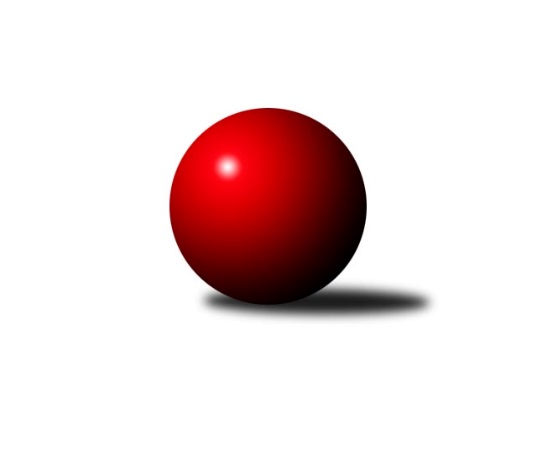 Č.14Ročník 2018/2019	18.5.2024 Krajský přebor OL 2018/2019Statistika 14. kolaTabulka družstev:		družstvo	záp	výh	rem	proh	skore	sety	průměr	body	plné	dorážka	chyby	1.	TJ Sokol Mohelnice	13	9	1	3	65.0 : 39.0 	(98.0 : 58.0)	2512	19	1735	777	34.7	2.	TJ Břidličná ˝A˝	13	9	1	3	61.5 : 42.5 	(80.0 : 76.0)	2493	19	1725	768	34.4	3.	Sokol Přemyslovice ˝B˝	13	9	0	4	62.0 : 42.0 	(90.0 : 66.0)	2475	18	1735	739	42.6	4.	KK PEPINO Bruntál	13	7	0	6	61.0 : 43.0 	(87.5 : 68.5)	2448	14	1704	743	46.5	5.	Spartak Přerov ˝C˝	12	6	1	5	51.0 : 45.0 	(67.0 : 77.0)	2454	13	1711	743	41.7	6.	KK Zábřeh  ˝C˝	13	6	1	6	50.0 : 54.0 	(74.0 : 82.0)	2484	13	1730	754	45.9	7.	SKK Jeseník ˝B˝	13	6	0	7	47.5 : 56.5 	(75.0 : 81.0)	2414	12	1682	732	45.3	8.	KS Moravský Beroun	13	5	1	7	51.5 : 52.5 	(83.0 : 73.0)	2476	11	1737	739	45.4	9.	TJ Horní Benešov ˝C˝	12	5	0	7	45.5 : 50.5 	(63.0 : 81.0)	2452	10	1705	748	41.8	10.	TJ Pozemstav Prostějov	13	5	0	8	44.0 : 60.0 	(75.0 : 81.0)	2484	10	1726	758	47.2	11.	KK Šumperk ˝C˝	12	0	1	11	21.0 : 75.0 	(47.5 : 96.5)	2329	1	1650	679	56.9Tabulka doma:		družstvo	záp	výh	rem	proh	skore	sety	průměr	body	maximum	minimum	1.	KK PEPINO Bruntál	7	6	0	1	41.0 : 15.0 	(51.5 : 32.5)	2356	12	2396	2187	2.	Sokol Přemyslovice ˝B˝	7	6	0	1	39.0 : 17.0 	(52.5 : 31.5)	2557	12	2600	2469	3.	TJ Břidličná ˝A˝	7	6	0	1	36.5 : 19.5 	(44.5 : 39.5)	2419	12	2455	2381	4.	KK Zábřeh  ˝C˝	6	5	0	1	32.0 : 16.0 	(42.5 : 29.5)	2525	10	2567	2473	5.	SKK Jeseník ˝B˝	7	5	0	2	30.0 : 26.0 	(45.0 : 39.0)	2518	10	2599	2456	6.	TJ Sokol Mohelnice	6	4	1	1	32.5 : 15.5 	(53.0 : 19.0)	2575	9	2644	2506	7.	Spartak Přerov ˝C˝	6	4	1	1	31.0 : 17.0 	(38.0 : 34.0)	2618	9	2676	2568	8.	KS Moravský Beroun	6	3	1	2	27.0 : 21.0 	(41.5 : 30.5)	2493	7	2612	2382	9.	TJ Horní Benešov ˝C˝	6	3	0	3	26.5 : 21.5 	(31.0 : 41.0)	2572	6	2656	2500	10.	TJ Pozemstav Prostějov	6	3	0	3	25.0 : 23.0 	(32.5 : 39.5)	2527	6	2621	2462	11.	KK Šumperk ˝C˝	6	0	0	6	9.5 : 38.5 	(24.0 : 48.0)	2307	0	2401	2169Tabulka venku:		družstvo	záp	výh	rem	proh	skore	sety	průměr	body	maximum	minimum	1.	TJ Sokol Mohelnice	7	5	0	2	32.5 : 23.5 	(45.0 : 39.0)	2503	10	2616	2251	2.	TJ Břidličná ˝A˝	6	3	1	2	25.0 : 23.0 	(35.5 : 36.5)	2505	7	2698	2315	3.	Sokol Přemyslovice ˝B˝	6	3	0	3	23.0 : 25.0 	(37.5 : 34.5)	2461	6	2704	2268	4.	Spartak Přerov ˝C˝	6	2	0	4	20.0 : 28.0 	(29.0 : 43.0)	2426	4	2591	2318	5.	TJ Horní Benešov ˝C˝	6	2	0	4	19.0 : 29.0 	(32.0 : 40.0)	2433	4	2547	2256	6.	KS Moravský Beroun	7	2	0	5	24.5 : 31.5 	(41.5 : 42.5)	2473	4	2530	2394	7.	TJ Pozemstav Prostějov	7	2	0	5	19.0 : 37.0 	(42.5 : 41.5)	2478	4	2564	2298	8.	KK Zábřeh  ˝C˝	7	1	1	5	18.0 : 38.0 	(31.5 : 52.5)	2478	3	2600	2367	9.	KK PEPINO Bruntál	6	1	0	5	20.0 : 28.0 	(36.0 : 36.0)	2463	2	2542	2373	10.	SKK Jeseník ˝B˝	6	1	0	5	17.5 : 30.5 	(30.0 : 42.0)	2397	2	2498	2303	11.	KK Šumperk ˝C˝	6	0	1	5	11.5 : 36.5 	(23.5 : 48.5)	2333	1	2454	2070Tabulka podzimní části:		družstvo	záp	výh	rem	proh	skore	sety	průměr	body	doma	venku	1.	TJ Břidličná ˝A˝	10	7	1	2	51.0 : 29.0 	(63.5 : 56.5)	2523	15 	4 	0 	1 	3 	1 	1	2.	TJ Sokol Mohelnice	10	7	1	2	47.5 : 32.5 	(74.0 : 46.0)	2526	15 	3 	1 	1 	4 	0 	1	3.	KK PEPINO Bruntál	10	6	0	4	48.0 : 32.0 	(66.5 : 53.5)	2436	12 	5 	0 	1 	1 	0 	3	4.	Sokol Přemyslovice ˝B˝	10	6	0	4	46.0 : 34.0 	(66.5 : 53.5)	2413	12 	5 	0 	1 	1 	0 	3	5.	Spartak Přerov ˝C˝	10	5	1	4	43.0 : 37.0 	(57.0 : 63.0)	2462	11 	3 	1 	1 	2 	0 	3	6.	TJ Horní Benešov ˝C˝	10	5	0	5	40.5 : 39.5 	(53.0 : 67.0)	2434	10 	3 	0 	2 	2 	0 	3	7.	SKK Jeseník ˝B˝	10	5	0	5	37.5 : 42.5 	(59.0 : 61.0)	2412	10 	4 	0 	1 	1 	0 	4	8.	KK Zábřeh  ˝C˝	10	4	1	5	39.0 : 41.0 	(57.5 : 62.5)	2484	9 	3 	0 	1 	1 	1 	4	9.	TJ Pozemstav Prostějov	10	4	0	6	35.0 : 45.0 	(62.5 : 57.5)	2489	8 	2 	0 	2 	2 	0 	4	10.	KS Moravský Beroun	10	3	1	6	34.5 : 45.5 	(59.0 : 61.0)	2477	7 	2 	1 	2 	1 	0 	4	11.	KK Šumperk ˝C˝	10	0	1	9	18.0 : 62.0 	(41.5 : 78.5)	2310	1 	0 	0 	5 	0 	1 	4Tabulka jarní části:		družstvo	záp	výh	rem	proh	skore	sety	průměr	body	doma	venku	1.	Sokol Přemyslovice ˝B˝	3	3	0	0	16.0 : 8.0 	(23.5 : 12.5)	2615	6 	1 	0 	0 	2 	0 	0 	2.	TJ Sokol Mohelnice	3	2	0	1	17.5 : 6.5 	(24.0 : 12.0)	2523	4 	1 	0 	0 	1 	0 	1 	3.	KS Moravský Beroun	3	2	0	1	17.0 : 7.0 	(24.0 : 12.0)	2512	4 	1 	0 	0 	1 	0 	1 	4.	KK Zábřeh  ˝C˝	3	2	0	1	11.0 : 13.0 	(16.5 : 19.5)	2509	4 	2 	0 	0 	0 	0 	1 	5.	TJ Břidličná ˝A˝	3	2	0	1	10.5 : 13.5 	(16.5 : 19.5)	2359	4 	2 	0 	0 	0 	0 	1 	6.	Spartak Přerov ˝C˝	2	1	0	1	8.0 : 8.0 	(10.0 : 14.0)	2501	2 	1 	0 	0 	0 	0 	1 	7.	KK PEPINO Bruntál	3	1	0	2	13.0 : 11.0 	(21.0 : 15.0)	2444	2 	1 	0 	0 	0 	0 	2 	8.	SKK Jeseník ˝B˝	3	1	0	2	10.0 : 14.0 	(16.0 : 20.0)	2472	2 	1 	0 	1 	0 	0 	1 	9.	TJ Pozemstav Prostějov	3	1	0	2	9.0 : 15.0 	(12.5 : 23.5)	2480	2 	1 	0 	1 	0 	0 	1 	10.	TJ Horní Benešov ˝C˝	2	0	0	2	5.0 : 11.0 	(10.0 : 14.0)	2602	0 	0 	0 	1 	0 	0 	1 	11.	KK Šumperk ˝C˝	2	0	0	2	3.0 : 13.0 	(6.0 : 18.0)	2362	0 	0 	0 	1 	0 	0 	1 Zisk bodů pro družstvo:		jméno hráče	družstvo	body	zápasy	v %	dílčí body	sety	v %	1.	Martin Macas 	TJ Sokol Mohelnice 	14	/	14	(100%)	22.5	/	28	(80%)	2.	Milan Šula 	TJ Sokol Mohelnice 	13	/	14	(93%)	23	/	28	(82%)	3.	Lukáš Horňák 	KK Zábřeh  ˝C˝ 	11	/	14	(79%)	20.5	/	28	(73%)	4.	Zdeněk Chmela ml.	KS Moravský Beroun  	11	/	14	(79%)	20	/	28	(71%)	5.	Miluše Rychová 	KK PEPINO Bruntál 	10	/	12	(83%)	16	/	24	(67%)	6.	Erich Retek 	KS Moravský Beroun  	9	/	10	(90%)	16.5	/	20	(83%)	7.	Leopold Jašek 	-- volný los -- 	9	/	11	(82%)	17	/	22	(77%)	8.	Miroslav Plachý 	TJ Pozemstav Prostějov 	9	/	11	(82%)	15	/	22	(68%)	9.	Milan Smékal 	Sokol Přemyslovice ˝B˝ 	9	/	13	(69%)	19	/	26	(73%)	10.	Jiří Kankovský 	Sokol Přemyslovice ˝B˝ 	9	/	13	(69%)	18	/	26	(69%)	11.	Jan Mlčák 	KK PEPINO Bruntál 	9	/	13	(69%)	16	/	26	(62%)	12.	Ivo Mrhal ml.	TJ Břidličná ˝A˝ 	9	/	13	(69%)	15	/	26	(58%)	13.	Zdeněk Černý 	TJ Horní Benešov ˝C˝ 	9	/	14	(64%)	17	/	28	(61%)	14.	Jiří Kropáč 	-- volný los -- 	9	/	14	(64%)	15	/	28	(54%)	15.	Lubomír Složil 	KK Zábřeh  ˝C˝ 	9	/	14	(64%)	15	/	28	(54%)	16.	Lukáš Janalík 	KK PEPINO Bruntál 	8	/	10	(80%)	13	/	20	(65%)	17.	Zdeněk Fiury ml.	TJ Břidličná ˝A˝ 	8	/	11	(73%)	12	/	22	(55%)	18.	Čestmír Řepka 	KS Moravský Beroun  	8	/	12	(67%)	16	/	24	(67%)	19.	Rostislav Petřík 	Spartak Přerov ˝C˝ 	8	/	12	(67%)	16	/	24	(67%)	20.	Martin Pěnička 	KK Zábřeh  ˝C˝ 	8	/	13	(62%)	14	/	26	(54%)	21.	Jiří Kohoutek 	Spartak Přerov ˝C˝ 	8	/	13	(62%)	11	/	26	(42%)	22.	Petra Rosypalová 	SKK Jeseník ˝B˝ 	7.5	/	14	(54%)	12	/	28	(43%)	23.	Josef Grulich 	Sokol Přemyslovice ˝B˝ 	7	/	10	(70%)	13	/	20	(65%)	24.	Michael Dostál 	TJ Horní Benešov ˝C˝ 	7	/	10	(70%)	11	/	20	(55%)	25.	Tomáš Janalík 	KK PEPINO Bruntál 	7	/	11	(64%)	14	/	22	(64%)	26.	Antonín Jašek 	TJ Sokol Mohelnice 	7	/	11	(64%)	13.5	/	22	(61%)	27.	Libor Daňa 	Spartak Přerov ˝C˝ 	7	/	11	(64%)	13	/	22	(59%)	28.	Miroslav Vala 	SKK Jeseník ˝B˝ 	7	/	12	(58%)	15	/	24	(63%)	29.	Miroslav Ondrouch 	Sokol Přemyslovice ˝B˝ 	7	/	12	(58%)	15	/	24	(63%)	30.	Václav Čamek 	KK Zábřeh  ˝C˝ 	7	/	12	(58%)	13.5	/	24	(56%)	31.	Petr Otáhal 	KS Moravský Beroun  	7	/	13	(54%)	15	/	26	(58%)	32.	Josef Novotný 	KK PEPINO Bruntál 	7	/	13	(54%)	14.5	/	26	(56%)	33.	Miloslav Petrů 	TJ Horní Benešov ˝C˝ 	7	/	13	(54%)	14	/	26	(54%)	34.	Robert Kučerka 	TJ Horní Benešov ˝C˝ 	7	/	14	(50%)	13	/	28	(46%)	35.	Jaroslav Jílek 	TJ Sokol Mohelnice 	6.5	/	13	(50%)	15	/	26	(58%)	36.	Vilém Berger 	TJ Břidličná ˝A˝ 	6.5	/	13	(50%)	13	/	26	(50%)	37.	Eva Zdražilová 	TJ Horní Benešov ˝C˝ 	6.5	/	13	(50%)	10	/	26	(38%)	38.	Tomáš Fiury 	TJ Břidličná ˝A˝ 	6	/	10	(60%)	11	/	20	(55%)	39.	Marek Kankovský 	Sokol Přemyslovice ˝B˝ 	6	/	10	(60%)	9.5	/	20	(48%)	40.	Martin Rédr 	Spartak Přerov ˝C˝ 	6	/	11	(55%)	12	/	22	(55%)	41.	Jana Fousková 	SKK Jeseník ˝B˝ 	6	/	12	(50%)	14	/	24	(58%)	42.	Zdeněk Fiury st.	TJ Břidličná ˝A˝ 	6	/	12	(50%)	12.5	/	24	(52%)	43.	Jan Tögel 	-- volný los -- 	6	/	13	(46%)	13	/	26	(50%)	44.	Pavel Černohous 	TJ Pozemstav Prostějov 	6	/	14	(43%)	13	/	28	(46%)	45.	Jan Lenhart 	Spartak Přerov ˝C˝ 	6	/	14	(43%)	12	/	28	(43%)	46.	Martin Zavacký 	SKK Jeseník ˝B˝ 	5	/	6	(83%)	10	/	12	(83%)	47.	Václav Kovařík 	TJ Pozemstav Prostějov 	5	/	8	(63%)	9	/	16	(56%)	48.	Vítězslav Kadlec 	KK PEPINO Bruntál 	5	/	11	(45%)	12	/	22	(55%)	49.	Josef Veselý 	TJ Břidličná ˝A˝ 	5	/	12	(42%)	9.5	/	24	(40%)	50.	Petra Rosypalová 	SKK Jeseník ˝B˝ 	5	/	13	(38%)	14	/	26	(54%)	51.	Miroslav Machalíček 	-- volný los -- 	5	/	13	(38%)	9.5	/	26	(37%)	52.	Alena Machalíčková 	-- volný los -- 	5	/	14	(36%)	7	/	28	(25%)	53.	Pavel Košťál 	KK Šumperk ˝C˝ 	4	/	6	(67%)	9	/	12	(75%)	54.	Lukáš Vybíral 	Sokol Přemyslovice ˝B˝ 	4	/	6	(67%)	7.5	/	12	(63%)	55.	Ludovít Kumi 	TJ Sokol Mohelnice 	4	/	7	(57%)	10.5	/	14	(75%)	56.	Tereza Moravcová 	SKK Jeseník ˝B˝ 	4	/	10	(40%)	11	/	20	(55%)	57.	Jan Semrád 	KK Šumperk ˝C˝ 	4	/	10	(40%)	9	/	20	(45%)	58.	Rostislav Biolek 	KK Šumperk ˝C˝ 	4	/	11	(36%)	10	/	22	(45%)	59.	Zdeňka Habartová 	TJ Horní Benešov ˝C˝ 	4	/	11	(36%)	6	/	22	(27%)	60.	Rostislav Krejčí 	TJ Sokol Mohelnice 	4	/	12	(33%)	11.5	/	24	(48%)	61.	David Rozsypal 	TJ Pozemstav Prostějov 	4	/	13	(31%)	11.5	/	26	(44%)	62.	Miloslav Krchov 	KS Moravský Beroun  	4	/	14	(29%)	8.5	/	28	(30%)	63.	Jitka Horká 	KK Šumperk ˝C˝ 	3	/	3	(100%)	6	/	6	(100%)	64.	Jiří Divila 	Spartak Přerov ˝C˝ 	3	/	4	(75%)	5	/	8	(63%)	65.	Libuše Strachotová 	KK Šumperk ˝C˝ 	3	/	4	(75%)	4.5	/	8	(56%)	66.	Ivo Mrhal st.	TJ Břidličná ˝A˝ 	3	/	6	(50%)	7.5	/	12	(63%)	67.	Tomáš Zatloukal 	Sokol Přemyslovice ˝B˝ 	3	/	6	(50%)	5	/	12	(42%)	68.	Milan Dostál 	Spartak Přerov ˝C˝ 	3	/	6	(50%)	5	/	12	(42%)	69.	Milan Dvorský 	Sokol Přemyslovice ˝B˝ 	3	/	7	(43%)	7	/	14	(50%)	70.	Václav Pumprla 	Spartak Přerov ˝C˝ 	3	/	7	(43%)	7	/	14	(50%)	71.	Hana Kopečná 	TJ Horní Benešov ˝C˝ 	3	/	7	(43%)	6	/	14	(43%)	72.	Richard Janalík 	KK PEPINO Bruntál 	3	/	9	(33%)	6	/	18	(33%)	73.	Daniel Krchov 	KS Moravský Beroun  	3	/	11	(27%)	7	/	22	(32%)	74.	Tomáš Pěnička 	KK Zábřeh  ˝C˝ 	3	/	12	(25%)	7	/	24	(29%)	75.	Michal Strachota 	KK Šumperk ˝C˝ 	2.5	/	13	(19%)	5	/	26	(19%)	76.	Jiří Koudelka 	TJ Pozemstav Prostějov 	2	/	2	(100%)	3	/	4	(75%)	77.	Petr Černohous 	TJ Pozemstav Prostějov 	2	/	5	(40%)	7	/	10	(70%)	78.	Josef Jurda 	TJ Pozemstav Prostějov 	2	/	6	(33%)	3	/	12	(25%)	79.	Václav Kovařík 	TJ Pozemstav Prostějov 	2	/	8	(25%)	7	/	16	(44%)	80.	Miroslav Bodanský 	KK Zábřeh  ˝C˝ 	2	/	9	(22%)	4.5	/	18	(25%)	81.	Martin Jašek 	TJ Sokol Mohelnice 	2	/	11	(18%)	9	/	22	(41%)	82.	Radek Hejtman 	-- volný los -- 	1.5	/	3	(50%)	3	/	6	(50%)	83.	Zdeněk Chmela st.	KS Moravský Beroun  	1.5	/	10	(15%)	7	/	20	(35%)	84.	Ján Ludrovský 	KK Šumperk ˝C˝ 	1	/	1	(100%)	2	/	2	(100%)	85.	Pavel Heinisch 	KK Šumperk ˝C˝ 	1	/	1	(100%)	2	/	2	(100%)	86.	Petr Kozák 	TJ Horní Benešov ˝C˝ 	1	/	1	(100%)	1	/	2	(50%)	87.	Jakub Bauer 	KK Šumperk ˝C˝ 	1	/	1	(100%)	1	/	2	(50%)	88.	Petr Rosypal 	SKK Jeseník ˝B˝ 	1	/	2	(50%)	2	/	4	(50%)	89.	Michal Oščádal 	Sokol Přemyslovice ˝B˝ 	1	/	2	(50%)	2	/	4	(50%)	90.	Přemysl Janalík 	KK PEPINO Bruntál 	1	/	2	(50%)	2	/	4	(50%)	91.	Zdenek Janoud 	SKK Jeseník ˝B˝ 	1	/	2	(50%)	2	/	4	(50%)	92.	Miroslav Setinský 	SKK Jeseník ˝B˝ 	1	/	2	(50%)	1	/	4	(25%)	93.	Leoš Řepka 	TJ Břidličná ˝A˝ 	1	/	3	(33%)	3.5	/	6	(58%)	94.	Ivan Brzobohatý 	TJ Pozemstav Prostějov 	1	/	3	(33%)	3	/	6	(50%)	95.	Karel Meissel 	Sokol Přemyslovice ˝B˝ 	1	/	3	(33%)	2	/	6	(33%)	96.	Michal Sosík 	TJ Pozemstav Prostějov 	1	/	5	(20%)	3	/	10	(30%)	97.	Stanislav Feike 	TJ Pozemstav Prostějov 	1	/	6	(17%)	4	/	12	(33%)	98.	Miroslav Adámek 	KK Šumperk ˝C˝ 	1	/	6	(17%)	1.5	/	12	(13%)	99.	Libor Příhoda 	KK Šumperk ˝C˝ 	1	/	7	(14%)	4	/	14	(29%)	100.	Miroslav Mrkos 	KK Šumperk ˝C˝ 	1	/	7	(14%)	3	/	14	(21%)	101.	František Langer 	KK Zábřeh  ˝C˝ 	1	/	8	(13%)	4.5	/	16	(28%)	102.	František Všetička 	-- volný los -- 	1	/	11	(9%)	7	/	22	(32%)	103.	Dagmar Jílková 	TJ Sokol Mohelnice 	0.5	/	1	(50%)	1	/	2	(50%)	104.	Michal Symerský 	Spartak Přerov ˝C˝ 	0	/	1	(0%)	1	/	2	(50%)	105.	Michal Svoboda 	-- volný los -- 	0	/	1	(0%)	1	/	2	(50%)	106.	Jiří Okleštěk 	KK Zábřeh  ˝C˝ 	0	/	1	(0%)	1	/	2	(50%)	107.	Zdeněk Chudožilov 	TJ Pozemstav Prostějov 	0	/	1	(0%)	0.5	/	2	(25%)	108.	Zdeněk Hrabánek 	KK Šumperk ˝C˝ 	0	/	1	(0%)	0	/	2	(0%)	109.	Rostislav Cundrla 	SKK Jeseník ˝B˝ 	0	/	1	(0%)	0	/	2	(0%)	110.	Bohuslava Fajdeková 	-- volný los -- 	0	/	1	(0%)	0	/	2	(0%)	111.	Lukáš Matějka 	KK Šumperk ˝C˝ 	0	/	1	(0%)	0	/	2	(0%)	112.	Zdeněk Sobota 	TJ Sokol Mohelnice 	0	/	1	(0%)	0	/	2	(0%)	113.	Josef Čapka 	TJ Pozemstav Prostějov 	0	/	2	(0%)	1	/	4	(25%)	114.	Anna Dosedělová 	TJ Břidličná ˝A˝ 	0	/	2	(0%)	1	/	4	(25%)	115.	Jaroslav Zelinka 	TJ Břidličná ˝A˝ 	0	/	2	(0%)	1	/	4	(25%)	116.	Otto Nagy 	-- volný los -- 	0	/	2	(0%)	1	/	4	(25%)	117.	Jiří Hradílek 	Spartak Přerov ˝C˝ 	0	/	2	(0%)	0	/	4	(0%)	118.	František Ocelák 	KK PEPINO Bruntál 	0	/	2	(0%)	0	/	4	(0%)	119.	Luboš Brouček 	SKK Jeseník ˝B˝ 	0	/	2	(0%)	0	/	4	(0%)	120.	Václav Jeřábek 	KK Šumperk ˝C˝ 	0	/	8	(0%)	2	/	16	(13%)	121.	Radomila Janoudová 	SKK Jeseník ˝B˝ 	0	/	8	(0%)	0	/	16	(0%)Průměry na kuželnách:		kuželna	průměr	plné	dorážka	chyby	výkon na hráče	1.	TJ Spartak Přerov, 1-6	2582	1790	792	46.1	(430.5)	2.	 Horní Benešov, 1-4	2555	1756	799	41.6	(425.9)	3.	Sokol Přemyslovice, 1-4	2516	1752	763	42.1	(419.4)	4.	SKK Jeseník, 1-4	2509	1735	773	39.0	(418.2)	5.	TJ MEZ Mohelnice, 1-2	2507	1746	761	41.9	(418.0)	6.	KK Zábřeh, 1-4	2499	1739	760	44.0	(416.6)	7.	TJ  Prostějov, 1-4	2488	1733	755	47.9	(414.8)	8.	KS Moravský Beroun, 1-2	2474	1721	753	48.3	(412.5)	9.	HKK Olomouc, 1-8	2435	1708	727	50.9	(406.0)	10.	TJ Kovohutě Břidličná, 1-2	2398	1664	733	34.9	(399.8)	11.	KK Šumperk, 1-4	2365	1666	698	50.4	(394.2)	12.	KK Pepino Bruntál, 1-2	2326	1643	682	50.9	(387.7)Nejlepší výkony na kuželnách:TJ Spartak Přerov, 1-6TJ Břidličná ˝A˝	2698	5. kolo	Tomáš Fiury 	TJ Břidličná ˝A˝	486	5. koloSpartak Přerov ˝C˝	2676	5. kolo	Jan Lenhart 	Spartak Přerov ˝C˝	485	14. koloSpartak Přerov ˝C˝	2653	7. kolo	Rostislav Petřík 	Spartak Přerov ˝C˝	483	7. koloSpartak Přerov ˝C˝	2645	14. kolo	Rostislav Petřík 	Spartak Přerov ˝C˝	472	12. koloSpartak Přerov ˝C˝	2627	3. kolo	Zdeněk Fiury ml.	TJ Břidličná ˝A˝	471	5. koloKK Zábřeh  ˝C˝	2600	3. kolo	Jan Lenhart 	Spartak Přerov ˝C˝	468	5. koloSpartak Přerov ˝C˝	2594	1. kolo	Václav Kovařík 	TJ Pozemstav Prostějov	468	7. koloSpartak Přerov ˝C˝	2590	12. kolo	Jiří Kropáč 	-- volný los --	466	14. koloSpartak Přerov ˝C˝	2568	9. kolo	Martin Rédr 	Spartak Přerov ˝C˝	465	5. koloTJ Pozemstav Prostějov	2563	7. kolo	Libor Daňa 	Spartak Přerov ˝C˝	464	9. kolo Horní Benešov, 1-4Sokol Přemyslovice ˝B˝	2704	14. kolo	Miloslav Petrů 	TJ Horní Benešov ˝C˝	505	14. koloTJ Horní Benešov ˝C˝	2656	14. kolo	Jiří Kankovský 	Sokol Přemyslovice ˝B˝	492	14. koloTJ Sokol Mohelnice	2616	5. kolo	Martin Macas 	TJ Sokol Mohelnice	492	5. koloTJ Horní Benešov ˝C˝	2601	5. kolo	Miroslav Ondrouch 	Sokol Přemyslovice ˝B˝	482	14. koloSpartak Přerov ˝C˝	2591	10. kolo	Libor Daňa 	Spartak Přerov ˝C˝	475	10. koloTJ Horní Benešov ˝C˝	2577	3. kolo	Zdeněk Černý 	TJ Horní Benešov ˝C˝	462	3. koloTJ Horní Benešov ˝C˝	2550	9. kolo	Zdeněk Černý 	TJ Horní Benešov ˝C˝	461	1. koloTJ Horní Benešov ˝C˝	2550	7. kolo	Robert Kučerka 	TJ Horní Benešov ˝C˝	458	9. koloTJ Horní Benešov ˝C˝	2546	1. kolo	Robert Kučerka 	TJ Horní Benešov ˝C˝	458	7. koloKK Zábřeh  ˝C˝	2532	7. kolo	Milan Smékal 	Sokol Přemyslovice ˝B˝	455	14. koloSokol Přemyslovice, 1-4Sokol Přemyslovice ˝B˝	2600	9. kolo	Jiří Kankovský 	Sokol Přemyslovice ˝B˝	495	13. koloSokol Přemyslovice ˝B˝	2591	13. kolo	Miroslav Ondrouch 	Sokol Přemyslovice ˝B˝	469	9. koloTJ Sokol Mohelnice	2586	7. kolo	Jaroslav Jílek 	TJ Sokol Mohelnice	467	7. koloSokol Přemyslovice ˝B˝	2584	5. kolo	Michal Oščádal 	Sokol Přemyslovice ˝B˝	467	9. koloSokol Přemyslovice ˝B˝	2561	10. kolo	Miroslav Ondrouch 	Sokol Přemyslovice ˝B˝	464	7. koloSokol Přemyslovice ˝B˝	2553	7. kolo	Miroslav Plachý 	TJ Pozemstav Prostějov	462	10. koloTJ Pozemstav Prostějov	2545	10. kolo	Petr Černohous 	TJ Pozemstav Prostějov	461	10. koloSokol Přemyslovice ˝B˝	2540	2. kolo	Milan Smékal 	Sokol Přemyslovice ˝B˝	457	10. koloSokol Přemyslovice ˝B˝	2469	4. kolo	Jakub Bauer 	KK Šumperk ˝C˝	456	13. koloKS Moravský Beroun 	2456	5. kolo	Marek Kankovský 	Sokol Přemyslovice ˝B˝	452	9. koloSKK Jeseník, 1-4SKK Jeseník ˝B˝	2599	11. kolo	Martin Macas 	TJ Sokol Mohelnice	477	12. koloSKK Jeseník ˝B˝	2581	6. kolo	Jan Mlčák 	KK PEPINO Bruntál	470	11. koloTJ Sokol Mohelnice	2568	12. kolo	Miroslav Vala 	SKK Jeseník ˝B˝	468	6. koloTJ Pozemstav Prostějov	2564	4. kolo	Zdenek Janoud 	SKK Jeseník ˝B˝	468	11. koloKK PEPINO Bruntál	2542	11. kolo	Martin Zavacký 	SKK Jeseník ˝B˝	463	13. koloSKK Jeseník ˝B˝	2537	13. kolo	Eva Zdražilová 	TJ Horní Benešov ˝C˝	453	6. koloSKK Jeseník ˝B˝	2507	8. kolo	Miroslav Ondrouch 	Sokol Přemyslovice ˝B˝	451	8. koloTJ Horní Benešov ˝C˝	2504	6. kolo	Václav Kovařík 	TJ Pozemstav Prostějov	451	4. koloSokol Přemyslovice ˝B˝	2503	8. kolo	Miroslav Vala 	SKK Jeseník ˝B˝	450	2. koloSKK Jeseník ˝B˝	2485	12. kolo	Miluše Rychová 	KK PEPINO Bruntál	450	11. koloTJ MEZ Mohelnice, 1-2TJ Sokol Mohelnice	2644	13. kolo	Martin Macas 	TJ Sokol Mohelnice	487	11. koloTJ Sokol Mohelnice	2637	11. kolo	Martin Macas 	TJ Sokol Mohelnice	479	10. koloTJ Sokol Mohelnice	2633	10. kolo	Martin Macas 	TJ Sokol Mohelnice	462	4. koloTJ Sokol Mohelnice	2537	6. kolo	Martin Macas 	TJ Sokol Mohelnice	462	8. koloKS Moravský Beroun 	2519	8. kolo	Zdeněk Fiury ml.	TJ Břidličná ˝A˝	462	2. koloTJ Sokol Mohelnice	2518	8. kolo	Ludovít Kumi 	TJ Sokol Mohelnice	460	8. koloTJ Břidličná ˝A˝	2513	2. kolo	Antonín Jašek 	TJ Sokol Mohelnice	458	11. koloTJ Sokol Mohelnice	2509	4. kolo	Jaroslav Jílek 	TJ Sokol Mohelnice	455	6. koloTJ Sokol Mohelnice	2506	2. kolo	Milan Šula 	TJ Sokol Mohelnice	452	13. kolo-- volný los --	2500	6. kolo	Martin Macas 	TJ Sokol Mohelnice	450	2. koloKK Zábřeh, 1-4KK Zábřeh  ˝C˝	2567	14. kolo	Josef Novotný 	KK PEPINO Bruntál	461	12. koloKK Zábřeh  ˝C˝	2555	8. kolo	Václav Čamek 	KK Zábřeh  ˝C˝	458	11. koloKK Zábřeh  ˝C˝	2549	4. kolo	Lukáš Horňák 	KK Zábřeh  ˝C˝	454	14. koloTJ Sokol Mohelnice	2544	1. kolo	Tomáš Pěnička 	KK Zábřeh  ˝C˝	450	14. koloKK Zábřeh  ˝C˝	2541	1. kolo	Václav Čamek 	KK Zábřeh  ˝C˝	450	8. kolo-- volný los --	2531	8. kolo	Lubomír Složil 	KK Zábřeh  ˝C˝	449	8. koloKK Zábřeh  ˝C˝	2512	12. kolo	Lukáš Horňák 	KK Zábřeh  ˝C˝	449	4. koloKK PEPINO Bruntál	2510	12. kolo	Lubomír Složil 	KK Zábřeh  ˝C˝	448	4. koloKK Zábřeh  ˝C˝	2507	6. kolo	Pavel Košťál 	KK Šumperk ˝C˝	447	6. koloTJ Břidličná ˝A˝	2477	4. kolo	Leopold Jašek 	-- volný los --	446	8. koloTJ  Prostějov, 1-4TJ Pozemstav Prostějov	2621	1. kolo	Miroslav Plachý 	TJ Pozemstav Prostějov	480	1. koloTJ Sokol Mohelnice	2599	3. kolo	Pavel Košťál 	KK Šumperk ˝C˝	479	8. kolo-- volný los --	2580	11. kolo	Jiří Kankovský 	Sokol Přemyslovice ˝B˝	470	12. koloTJ Pozemstav Prostějov	2569	3. kolo	Jiří Kropáč 	-- volný los --	463	11. koloSokol Přemyslovice ˝B˝	2549	12. kolo	Petr Černohous 	TJ Pozemstav Prostějov	463	1. koloKK Zábřeh  ˝C˝	2535	5. kolo	Josef Jurda 	TJ Pozemstav Prostějov	461	3. koloTJ Pozemstav Prostějov	2523	12. kolo	David Rozsypal 	TJ Pozemstav Prostějov	458	12. koloTJ Pozemstav Prostějov	2495	8. kolo	Martin Pěnička 	KK Zábřeh  ˝C˝	457	5. koloTJ Pozemstav Prostějov	2493	5. kolo	Václav Kovařík 	TJ Pozemstav Prostějov	456	14. koloTJ Pozemstav Prostějov	2462	14. kolo	Jaroslav Jílek 	TJ Sokol Mohelnice	456	3. koloKS Moravský Beroun, 1-2KS Moravský Beroun 	2612	13. kolo	Zdeněk Chmela ml.	KS Moravský Beroun 	479	13. koloTJ Břidličná ˝A˝	2522	10. kolo	Jan Semrád 	KK Šumperk ˝C˝	473	2. koloKS Moravský Beroun 	2507	9. kolo	Ivo Mrhal ml.	TJ Břidličná ˝A˝	471	10. koloKS Moravský Beroun 	2505	7. kolo	Čestmír Řepka 	KS Moravský Beroun 	469	4. koloKS Moravský Beroun 	2504	10. kolo	Zdeněk Chmela ml.	KS Moravský Beroun 	466	7. koloSKK Jeseník ˝B˝	2498	9. kolo	Petra Rosypalová 	SKK Jeseník ˝B˝	462	9. koloKK PEPINO Bruntál	2493	7. kolo	Miroslav Plachý 	TJ Pozemstav Prostějov	461	13. koloKS Moravský Beroun 	2474	4. kolo	Miluše Rychová 	KK PEPINO Bruntál	455	7. koloTJ Pozemstav Prostějov	2467	13. kolo	Zdeněk Chmela st.	KS Moravský Beroun 	452	9. koloKS Moravský Beroun 	2450	2. kolo	Zdeněk Chmela ml.	KS Moravský Beroun 	447	4. koloHKK Olomouc, 1-8Sokol Přemyslovice ˝B˝	2501	3. kolo	Zdeněk Fiury ml.	TJ Břidličná ˝A˝	473	9. koloTJ Horní Benešov ˝C˝	2495	13. kolo	Josef Grulich 	Sokol Přemyslovice ˝B˝	458	3. koloTJ Břidličná ˝A˝	2491	9. kolo	Jan Tögel 	-- volný los --	454	5. koloSKK Jeseník ˝B˝	2484	7. kolo	Zdeněk Černý 	TJ Horní Benešov ˝C˝	452	13. koloSpartak Přerov ˝C˝	2477	2. kolo	Pavel Košťál 	KK Šumperk ˝C˝	447	10. koloKK Šumperk ˝C˝	2452	10. kolo	Ján Ludrovský 	KK Šumperk ˝C˝	446	10. kolo-- volný los --	2444	5. kolo	Jan Tögel 	-- volný los --	441	7. koloKK PEPINO Bruntál	2428	5. kolo	Eva Zdražilová 	TJ Horní Benešov ˝C˝	439	13. kolo-- volný los --	2414	9. kolo	Martin Zavacký 	SKK Jeseník ˝B˝	433	7. kolo-- volný los --	2412	7. kolo	Milan Smékal 	Sokol Přemyslovice ˝B˝	432	3. koloTJ Kovohutě Břidličná, 1-2TJ Břidličná ˝A˝	2455	6. kolo	Zdeněk Fiury ml.	TJ Břidličná ˝A˝	446	8. koloTJ Horní Benešov ˝C˝	2443	8. kolo	Miluše Rychová 	KK PEPINO Bruntál	431	1. koloTJ Břidličná ˝A˝	2441	3. kolo	Zdeněk Fiury ml.	TJ Břidličná ˝A˝	430	12. koloTJ Břidličná ˝A˝	2437	1. kolo	Martin Zavacký 	SKK Jeseník ˝B˝	428	3. koloTJ Břidličná ˝A˝	2426	12. kolo	Ivo Mrhal ml.	TJ Břidličná ˝A˝	427	12. koloTJ Pozemstav Prostějov	2412	6. kolo	Jana Fousková 	SKK Jeseník ˝B˝	427	3. koloTJ Břidličná ˝A˝	2408	11. kolo	Tomáš Fiury 	TJ Břidličná ˝A˝	426	1. koloKS Moravský Beroun 	2394	12. kolo	Ivo Mrhal ml.	TJ Břidličná ˝A˝	425	3. koloTJ Břidličná ˝A˝	2384	8. kolo	Josef Veselý 	TJ Břidličná ˝A˝	424	6. koloTJ Břidličná ˝A˝	2381	14. kolo	Petr Otáhal 	KS Moravský Beroun 	423	12. koloKK Šumperk, 1-4KS Moravský Beroun 	2530	14. kolo	Petr Otáhal 	KS Moravský Beroun 	455	14. koloTJ Břidličná ˝A˝	2505	7. kolo	Jitka Horká 	KK Šumperk ˝C˝	448	5. koloKK PEPINO Bruntál	2422	3. kolo	Čestmír Řepka 	KS Moravský Beroun 	439	14. koloSokol Přemyslovice ˝B˝	2412	1. kolo	Zdeněk Fiury st.	TJ Břidličná ˝A˝	439	7. kolo-- volný los --	2401	12. kolo	Miluše Rychová 	KK PEPINO Bruntál	438	3. koloKK Šumperk ˝C˝	2401	7. kolo	Marek Kankovský 	Sokol Přemyslovice ˝B˝	433	1. koloTJ Horní Benešov ˝C˝	2391	11. kolo	Jitka Horká 	KK Šumperk ˝C˝	431	11. koloKK Šumperk ˝C˝	2385	11. kolo	Zdeněk Fiury ml.	TJ Břidličná ˝A˝	431	7. koloKK Šumperk ˝C˝	2355	3. kolo	Rostislav Biolek 	KK Šumperk ˝C˝	428	11. koloKK Šumperk ˝C˝	2307	12. kolo	Tomáš Fiury 	TJ Břidličná ˝A˝	425	7. koloKK Pepino Bruntál, 1-2KK PEPINO Bruntál	2396	10. kolo	Václav Kovařík 	TJ Pozemstav Prostějov	445	2. koloKK PEPINO Bruntál	2392	8. kolo	Miluše Rychová 	KK PEPINO Bruntál	444	9. koloKK PEPINO Bruntál	2388	6. kolo	Lukáš Janalík 	KK PEPINO Bruntál	438	2. koloKK PEPINO Bruntál	2386	13. kolo	Miluše Rychová 	KK PEPINO Bruntál	433	6. koloKK PEPINO Bruntál	2373	4. kolo	Rostislav Petřík 	Spartak Přerov ˝C˝	430	8. koloKK PEPINO Bruntál	2372	9. kolo	Lukáš Janalík 	KK PEPINO Bruntál	428	13. koloKK Zábřeh  ˝C˝	2367	10. kolo	Ivo Mrhal ml.	TJ Břidličná ˝A˝	426	13. koloSpartak Přerov ˝C˝	2318	8. kolo	Tomáš Pěnička 	KK Zábřeh  ˝C˝	424	10. koloTJ Břidličná ˝A˝	2315	13. kolo	Lukáš Janalík 	KK PEPINO Bruntál	422	6. koloTJ Pozemstav Prostějov	2298	2. kolo	Lukáš Janalík 	KK PEPINO Bruntál	421	4. koloČetnost výsledků:	8.0 : 0.0	1x	7.5 : 0.5	1x	7.0 : 1.0	10x	6.0 : 2.0	21x	5.5 : 2.5	1x	5.0 : 3.0	16x	4.5 : 3.5	1x	4.0 : 4.0	4x	3.0 : 5.0	11x	2.0 : 6.0	11x	1.5 : 6.5	2x	1.0 : 7.0	4x	0.0 : 8.0	1x